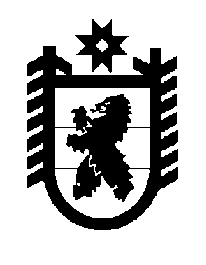 Российская Федерация Республика Карелия    ПРАВИТЕЛЬСТВО РЕСПУБЛИКИ КАРЕЛИЯПОСТАНОВЛЕНИЕ                                    от 29 апреля 2019 года № 169-П  г. Петрозаводск О внесении изменений в постановление Правительства                                     Республики Карелия от 3 марта 2014 года № 49-ППравительство Республики Карелия п о с т а н о в л я е т:Внести в государственную программу Республики Карелия «Экономическое развитие и инновационная экономика», утвержденную постановлением Правительства Республики Карелия от 3 марта 2014 года                № 49-П «Об утверждении государственной программы Республики Карелия «Экономическое развитие и инновационная экономика» (Собрание законодательства Республики Карелия, 2014, № 3, ст. 388; № 12, ст. 2345; 2015, № 6, ст. 1141; № 10, ст. 1986; 2016, № 4, ст. 808; № 9, ст. 1950; 2017,                 № 1, ст. 54; № 5, ст. 899; № 9, ст. 1785; 2018, № 2, ст. 263; № 7, ст. 1492; Официальный интернет-портал правовой информации (www.pravo.gov.ru),        3 октября 2018 года, № 1000201810030007; 22 ноября 2018 года,                                        № 1000201811220007; 8 февраля 2019 года, № 1000201902080001), изменения согласно приложению.           Глава Республики Карелия 					                  А.О. ПарфенчиковПриложение к постановлениюПравительства Республики Карелияот 29 апреля 2019 года № 169-П  Изменения, которые вносятся в государственную программу Республики Карелия «Экономическое развитие и инновационная экономика»1. Позицию «Объем финансового обеспечения государственной программы» паспорта государственной программы Республики Карелия «Экономическое развитие и инновационная экономика» изложить в следующей редакции: 2. Позицию «Объем финансового обеспечения подпрограммы» паспорта подпрограммы 1 «Формирование благоприятной инвестиционной среды» изложить 
в следующей редакции:3. Позицию «Объем финансового обеспечения подпрограммы» паспорта подпрограммы 2 «Развитие малого и среднего предпринимательства» изложить в следующей редакции:4.  Позицию «Объем финансового обеспечения подпрограммы» паспорта подпрограммы 3 «Развитие инновационной деятельности изложить в следующей редакции:5.  Позицию «Объем финансового обеспечения подпрограммы» паспорта подпрограммы 4 «Совершенствование государственного и муниципального управления» изложить в следующей редакции:6.  Позицию «Объем финансового обеспечения подпрограммы» паспорта подпрограммы 5 «Совершенствование системы государственного стратегического управления» изложить в следующей редакции:7. Раздел II изложить в следующей редакции:«II. Методика расчета и условия предоставления субсидий из бюджета Республики Карелия местным бюджетам на реализацию муниципальных программ, направленных на достижение целей, соответствующих 
целям государственной программыВ рамках подпрограммы 2 «Развитие малого и среднего предпринимательства» предусмотрено выделение следующих субсидий местным бюджетам:на реализацию мероприятий по государственной поддержке малого и среднего предпринимательства (поддержка субъектов малого и среднего предпринимательства в моногородах);на реализацию дополнительных мероприятий по поддержке малого и среднего предпринимательства.Методика расчета и условия предоставления субсидий на реализациюмероприятий по государственной поддержке малого и среднегопредпринимательства (поддержка субъектов малого и среднего предпринимательства в моногородах)Субсидии из бюджета Республики Карелия местным бюджетам на реализацию мероприятий по государственной поддержке малого и среднего предпринимательства (поддержка субъектов малого и среднего предпринимательства в моногородах) (далее в настоящей Методике – субсидии)  предоставляются в целях поддержки субъектов малого и среднего предпринимательства на территории Республики Карелия по следующим направлениям:а) субсидирование части затрат субъектов малого и среднего предпринимательства, связанных с уплатой процентов по кредитам, привлеченным в российских кредитных организациях, а также микрозаймам, привлеченным в государственных микрофинансовых организациях, на строительство (реконструкцию) для собственных нужд производственных зданий, строений и сооружений либо приобретение оборудования в целях создания, и (или) развития, и (или) модернизации производства товаров (работ, услуг);б) субсидирование части затрат субъектов малого и среднего предпринимательства, связанных с уплатой лизинговых платежей и (или) первого взноса (аванса) по договору (договорам) лизинга, заключенному с российской  лизинговой организацией в целях создания и (или) развития либо модернизации производства товаров (работ, услуг);в) предоставление целевых грантов начинающим субъектам малого предпринимательства на условиях долевого финансирования целевых расходов по уплате первого взноса (аванса) при заключении договора лизинга оборудования, выплат по передаче прав на франшизу (паушальный взнос);г) субсидирование части затрат субъектов малого и среднего предпринимательства, осуществляющих социально ориентированную деятельность.2. Субсидии предоставляются при соблюдении следующих условий:а) наличие в муниципальном образовании утвержденной муниципальной программы на развитие монопрофильного муниципального образования на соответствующий финансовый год и плановый период;б) обеспечение софинансирования муниципальной программы за счет средств местного бюджета в размере не менее 1% от общей суммы субсидии;в) направление субсидий на реализацию мероприятий, указанных в пункте 1 настоящей Методики.3. Субсидии предоставляются субъектам малого и среднего предпринимательства по результатам конкурсного отбора, проводимого органами местного самоуправления монопрофильных муниципальных образований (муниципальных районов) (далее в настоящей Методике – администрация) в установленном ими порядке при соблюдении следующих условий:а) субъекты малого и среднего предпринимательства должны соответствовать требованиям, установленным Федеральным законом от 24 июля 2007 года № 209-ФЗ «О развитии малого и среднего предпринимательства в Российской Федерации»;б) субъекты малого и среднего предпринимательства  по состоянию на дату подачи документов для участия в конкурсном отборе должны соответствовать следующим требованиям:у субъектов малого и среднего предпринимательства  должна отсутствовать задолженность по налогам, сборам и иным обязательным платежам в бюджеты бюджетной системы Российской Федерации, срок исполнения по которым наступил в соответствии с законодательством Российской Федерации (в случае, если такое требование предусмотрено правовым актом администрации);у субъектов малого и среднего предпринимательства  должна отсутствовать просроченная задолженность по возврату в местный бюджет субсидий, бюджетных инвестиций (в случае, если такое требование предусмотрено правовым актом администрации) и иная просроченная задолженность перед местным бюджетом;субъекты малого и среднего предпринимательства  не должны находиться в процессе реорганизации, ликвидации, банкротства и не должны иметь ограничения на осуществление хозяйственной деятельности (в случае, если такое требование предусмотрено правовым актом администрации);субъекты малого и среднего предпринимательства  не должны являться иностранными юридическими лицами, а также российскими юридическими лицами, в уставном (складочном) капитале которых доля участия иностранных юридических лиц, местом регистрации которых является государство или территория, включенные в утверждаемый Министерством финансов Российской Федерации перечень государств и территорий, предоставляющих льготный налоговый режим налогообложения и (или) не предусматривающих раскрытия и предоставления информации при проведении финансовых операций (офшорные зоны) в отношении таких юридических лиц, в совокупности превышает 50 процентов;субъекты малого и среднего предпринимательства  не должны получать средства из соответствующего бюджета бюджетной системы Российской Федерации в соответствии с иными нормативными правовыми актами, правовыми актами администрации на цели, указанные в пункте 1 настоящей Методики;иные требования, которым должны соответствовать получатели субсидий, определенные правовым актом администрации.4. Субсидирование части затрат субъектов малого и среднего предпринимательства, связанных с уплатой процентов по кредитам, привлеченным в российских кредитных организациях, а также микрозаймам, привлеченным в государственных микрофинансовых организациях, на строительство (реконструкцию) для собственных нужд производственных зданий, строений и сооружений либо приобретение оборудования в целях создания, и (или) развития, и (или) модернизации производства товаров (работ, услуг) осуществляется при соблюдении следующих условий:субсидии направляются на субсидирование процентной ставки по кредитам, выданным субъектам малого и среднего предпринимательства на строительство (реконструкцию) для собственных нужд производственных зданий, строений, сооружений и (или) приобретение оборудования, включая затраты на монтаж оборудования, в целях создания и (или) развития, и (или) модернизации производства товаров (работ, услуг);субсидии предоставляются из расчета не более трех четвертых ключевой ставки Банка России, но не более 70% от фактически произведенных субъектом малого и среднего предпринимательства затрат на уплату процентов по кредитам;размер субсидии не может превышать 15 млн. рублей на одного получателя поддержки;представление субъектами малого и среднего предпринимательства для участия в конкурсном отборе следующих документов:кредитный договор, заключенный кредитной организацией с субъектом малого и среднего предпринимательства, который является действующим на момент подачи заявки субъектом малого и среднего предпринимательства и в соответствии с которым сумма привлеченного кредита составляет более 1,5 млн. рублей;заверенные кредитной организацией выписка из ссудного счета и график погашения кредита;документы, подтверждающие осуществление расходов по уплате субъектом малого и среднего предпринимательства процентов по кредиту, в том числе платежные поручения, инкассовые поручения, платежные требования, платежные ордера, в размере не менее 10% от всей суммы процентов по кредиту;заключенные субъектом малого и среднего предпринимательства договоры (сделки), обеспечивающие строительство (реконструкцию) для собственных нужд производственных зданий, строений, сооружений и (или) приобретение оборудования, включая затраты на монтаж оборудования;субсидирование части затрат субъектов малого и среднего предпринимательства, осуществляющих деятельность в сфере производства товаров (работ, услуг), за исключением следующих видов деятельности:услуги по оптовой торговле, кроме оптовой торговли автотранспортными средствами и мотоциклами;услуги по розничной торговле, кроме розничной торговли автотранспортными средствами и мотоциклами;деятельность по предоставлению финансовых услуг, кроме услуг по страхованию и пенсионному обеспечению;страхование, перестрахование, деятельность негосударственных пенсионных фондов, кроме обязательного социального обеспечения;деятельность вспомогательная в сфере финансовых услуг и страхования, операции с недвижимым имуществом;деятельность в области права и бухгалтерского учета;деятельность головных офисов; консультирование по вопросам управления;научные исследования и разработки;деятельность профессиональная научная и техническая прочая;аренда и лизинг;деятельность по трудоустройству и подбору персонала;деятельность туристических агентств и прочих организаций, предоставляющих услуги в сфере туризма;деятельность по обеспечению безопасности и проведению расследований;деятельность по обслуживанию зданий и территорий;деятельность административно-хозяйственная, вспомогательная деятельность по обеспечению функционирования организации, деятельность по предоставлению прочих вспомогательных услуг для бизнеса;деятельность органов государственного управления по обеспечению военной безопасности, обязательному социальному обеспечению;деятельность общественных организаций;деятельность домашних хозяйств с наемными работниками;деятельность недифференцированная частных домашних хозяйств по производству товаров и предоставлению услуг для собственного потребления;субъекты малого и среднего предпринимательства не осуществляют производство и (или) реализацию подакцизных товаров, а также добычу и (или) реализацию полезных ископаемых, за исключением общераспространенных полезных ископаемых.Субсидированию подлежат затраты субъектов малого и среднего  предпринимательства, связанные с приобретением оборудования, устройств, механизмов, транспортных средств (за исключением легковых автомобилей и воздушных судов), станков, приборов, аппаратов, агрегатов, установок, машин, относящихся ко второй и выше амортизационным группам по Классификации основных средств, включаемых в амортизационные группы, утвержденной постановлением Правительства Российской Федерации от 1 января 2002 года № 1 
«О Классификации основных средств, включаемых в амортизационные группы» (далее – оборудование), за исключением оборудования, предназначенного для осуществления оптовой и розничной торговой деятельности субъектами малого и среднего предпринимательства.5. Субсидирование части затрат субъектов малого и среднего предпринимательства, связанных с уплатой лизинговых платежей и (или) первоначальных взносов (авансов) по договорам лизинга, заключенным с российскими лизинговыми организациями в целях создания, и (или) развития, и (или) модернизации производства товаров (работ, услуг), осуществляется при соблюдении следующих требований:субсидирование части затрат субъектов малого и среднего предпринимательства, связанных с уплатой лизинговых платежей по договорам лизинга оборудования, включая затраты на монтаж оборудования, за исключением части лизинговых платежей на покрытие дохода лизингодателя, из расчета не более трех четвертых ключевой ставки Банка России, действовавшей на момент уплаты лизингового платежа субъектом малого и среднего предпринимательства, но не более 70% от фактически произведенных субъектом малого и среднего предпринимательства затрат на уплату лизинговых платежей в текущем году. Максимальный размер субсидии на субсидирование части затрат, связанных с уплатой лизинговых платежей, составляет не более 15 млн. рублей на одного получателя поддержки;субсидирование части затрат субъектов малого и среднего предпринимательства, связанных с уплатой первого взноса (аванса) при заключении договора (договоров) лизинга оборудования, включая затраты на монтаж оборудования, в размере, не превышающем в сумме 15,0 млн. рублей на одного получателя поддержки;субсидии предоставляются по договорам лизинга на следующие виды затрат:оборудование;универсальные мобильные платформы: мобильная служба быта; мобильный шиномонтаж; мобильный пункт быстрого питания; мобильный пункт производства готовых к употреблению продуктов питания (хлебобулочные и кондитерские изделия, блины, гриль, пончики и прочее); мобильный ремонт обуви; мобильный центр первичной обработки и фасовки сельскохозяйственной продукции; мобильный пункт заготовки молочной продукции;нестационарные объекты для ведения предпринимательской деятельности субъектами малого и среднего предпринимательства (временные сооружения или временные конструкции, не связанные прочно с земельным участком, вне зависимости от присоединения к сетям инженерно-технического обеспечения).Предметом лизинга по вышеуказанным договорам не может быть физически изношенное или морально устаревшее оборудование;субсидирование части затрат субъектов малого и среднего предпринимательства, осуществляющих деятельность в сфере производства товаров (работ, услуг), за исключением следующих видов деятельности:услуги по оптовой торговле, кроме оптовой торговли автотранспортными средствами и мотоциклами;услуги по розничной торговле, кроме розничной торговли автотранспортными средствами и мотоциклами;деятельность по предоставлению финансовых услуг, кроме услуг по страхованию и пенсионному обеспечению;страхование, перестрахование, деятельность негосударственных пенсионных фондов, кроме обязательного социального обеспечения;деятельность вспомогательная в сфере финансовых услуг и страхования, операции с недвижимым имуществом;деятельность в области права и бухгалтерского учета;деятельность головных офисов; консультирование по вопросам управления;научные исследования и разработки;деятельность профессиональная научная и техническая прочая;аренда и лизинг;деятельность по трудоустройству и подбору персонала;деятельность туристических агентств и прочих организаций, предоставляющих услуги в сфере туризма;деятельность по обеспечению безопасности и проведению расследований;деятельность по обслуживанию зданий и территорий;деятельность административно-хозяйственная, вспомогательная деятельность по обеспечению функционирования организации, деятельность по предоставлению прочих вспомогательных услуг для бизнеса;деятельность органов государственного управления по обеспечению военной безопасности, обязательному социальному обеспечению;деятельность общественных организаций;деятельность домашних хозяйств с наемными работниками;деятельность недифференцированная частных домашних хозяйств по производству товаров и предоставлению услуг для собственного потребления;субъекты малого и среднего предпринимательства не осуществляют производство и (или) реализацию подакцизных товаров, а также добычу и (или) реализацию полезных ископаемых, за исключением общераспространенных полезных ископаемых;субсидированию подлежат затраты без учета налога на добавленную стоимость;субсидированию подлежат затраты субъектов малого и среднего предпринимательства, связанные с приобретением оборудования, устройств, механизмов, транспортных средств (за исключением легковых автомобилей и воздушных судов), станков, приборов, аппаратов, агрегатов, установок, машин, относящихся ко второй и выше амортизационным группам Классификации основных средств, включаемых в амортизационные группы, утвержденной постановлением Правительства Российской Федерации от 1 января 2002 года № 1 «О Классификации основных средств, включаемых в амортизационные группы», за исключением оборудования, предназначенного для осуществления оптовой и розничной торговой деятельности субъектами малого и среднего предпринимательства.6. Предоставление целевых грантов (далее в настоящем пункте – грант) начинающим субъектам малого предпринимательства на условиях долевого финансирования целевых расходов по уплате первого взноса (аванса) при заключении договора лизинга оборудования, выплат по передаче прав на франшизу (паушальный взнос) осуществляется при соблюдении следующих требований:гранты направляются впервые зарегистрированным и действующим менее 1 (одного) года субъектам малого предпринимательства, включая крестьянские (фермерские) хозяйства и потребительские кооперативы;гранты в рамках коммерческой концессии предоставляются после предоставления договора коммерческой концессии и свидетельства о государственной регистрации предоставления права использования в предпринимательской деятельности комплекса принадлежащих правообладателю исключительных прав по договору коммерческой концессии;максимальный размер гранта на уплату первого взноса (аванса) при заключении договоров лизинга оборудования, включая затраты на монтаж оборудования, не может превышать 1,5 млн. рублей на одного получателя поддержки;предметом договора лизинга является оборудование, универсальные мобильные платформы: мобильная служба быта; мобильный шиномонтаж; мобильный пункт быстрого питания; мобильный пункт производства готовых к употреблению продуктов питания (хлебобулочные и кондитерские изделия, блины, гриль, пончики и прочее); мобильный ремонт обуви; мобильный центр первичной обработки и фасовки сельскохозяйственной продукции; мобильный пункт заготовки молочной продукции; нестационарные объекты для ведения предпринимательской деятельности субъектами малого и среднего предпринимательства (временные сооружения или временные конструкции, не связанные прочно с земельным участком, вне зависимости от присоединения к сетям инженерно-технического обеспечения), которое не является физически изношенным и морально устаревшим;максимальный размер гранта на выплаты по передаче прав на франшизу (паушальный взнос) не может превышать 0,5 млн. рублей на одного получателя поддержки, за исключением случаев, когда учредителями вновь созданного юридического лица являются несколько физических лиц, включенных в приоритетную целевую группу получателей гранта на выплаты по передаче прав на франшизу (паушальный взнос), сумма гранта указанному юридическому лицу не должна превышать произведения числа указанных учредителей на 0,5 млн. рублей, но не более 1 млн. рублей на одного получателя поддержки;гранты предоставляются при условии софинансирования начинающим субъектом малого предпринимательства расходов на реализацию проекта в размере не менее 15% от размера получаемого гранта;гранты предоставляются после прохождения претендентом (индивидуальным предпринимателем или учредителем (учредителями) юридического лица) краткосрочного обучения и при наличии бизнес-проекта. Прохождение претендентом (индивидуальным предпринимателем или учредителем (учредителями) юридического лица) краткосрочного обучения не требуется для начинающих предпринимателей, имеющих диплом о высшем юридическом и (или) экономическом образовании (профессиональной переподготовке);гранты субъектам малого предпринимательства, осуществляющим розничную и оптовую торговлю, должны составлять не более 50% от общей суммы субсидии, предоставленной муниципальному образованию по данному мероприятию.Приоритетными целевыми группами получателей грантов являются:зарегистрированные безработные;молодые семьи, имеющие детей, в том числе неполные молодые семьи, состоящие из одного молодого родителя и одного ребенка  и более, при условии, что возраст каждого из супругов либо одного родителя в неполной семье не превышает 35 лет, неполные семьи, многодетные семьи, семьи, воспитывающие детей-инвалидов;работники, находящиеся под угрозой массового увольнения (установление неполного рабочего времени, временная приостановка работ, предоставление отпуска без сохранения заработной платы, мероприятия по высвобождению работников);военнослужащие, уволенные в запас в связи с сокращением Вооруженных Сил Российской Федерации;физические лица в возрасте до 30 лет (включительно);юридические лица, в уставном капитале которых доля, принадлежащая физическим лицам, указанным в абзацах втором – шестом настоящего пункта, составляет более 50%;субъекты малого и среднего предпринимательства, относящиеся к субъектам социального предпринимательства при одном из следующих условий:а) субъект малого и среднего предпринимательства обеспечивает занятость следующих категорий граждан при условии, что по итогам предыдущего календарного года среднесписочная численность лиц, относящихся к любой из указанных категорий (нескольким или всем указанным категориям), среди работников субъекта малого и среднего предпринимательства составляет не менее 50%, а доля в фонде оплаты труда – не менее 25%:инвалиды и (или) иные лица с ограниченными возможностями здоровья;одинокие и (или) многодетные родители, воспитывающие несовершеннолетних детей и (или) родители детей-инвалидов;пенсионеры и (или) лица предпенсионного возраста (за два года до наступления возраста, дающего право на страховую пенсию по старости, в том числе назначаемую досрочно);выпускники детских домов в возрасте до 21 года;лица, освобожденные из мест лишения свободы и имеющие неснятую или непогашенную судимость;беженцы и вынужденные переселенцы;граждане, уволенные с военной службы (за исключением случаев, когда увольнение производится по основаниям, предусмотренным подпунктами «д», «д.1», «д.2», «е», «е.1» и «з» пункта 1 и подпунктами «в», «д», «е.1» , «е.2», «к» и «л» пункта 2 статьи 51 Федерального закона от 28 марта 1998 года № 53-ФЗ «О воинской обязанности и военной службе»;граждане, подвергшиеся воздействию вследствие чернобыльской и других радиационных аварий и катастроф;б) субъект малого и среднего предпринимательства осуществляет основной вид деятельности, направленный на улучшение условий жизнедеятельности граждан и (или) расширение их возможностей самостоятельно обеспечивать свои основные жизненные потребности, в одной или нескольких из следующих сфер:предоставление социальных услуг в соответствии с Федеральным законом 
от 28 декабря 2013 года № 442-ФЗ «Об основах социального обслуживания граждан в Российской Федерации»;содействие профессиональной ориентации, занятости и самозанятости лиц, указанных в подпункте «а» настоящего пункта;производство и (или) реализация медицинской техники, протезно-ортопедических изделий, программного обеспечения, а также технических средств, которые могут быть использованы исключительно для профилактики инвалидности или реабилитации инвалидов;культурно-просветительская деятельность (деятельность музеев, театров, библиотек, архивов, школ-студий, музыкальных учреждений, творческих мастерских, ботанических и зоологических садов, домов культуры, домов народного творчества, семейно-досуговых центров);предоставление образовательных услуг для детей в возрасте до 18 лет, а также для лиц, указанных в подпункте «а» настоящего пункта;выпуск периодических печатных изданий, а также книжной продукции, связанных с образованием, наукой и культурой и включенных в перечень видов периодических печатных изданий и книжной продукции, связанной с образованием, наукой и культурой, облагаемых при их реализации налогом на добавленную стоимость по ставке 10%, утвержденный постановлением Правительства Российской Федерации от 23 января 2003 года № 41;деятельность по организации отдыха и оздоровления детей в возрасте до 18 лет и пенсионеров;организация социального туризма (в части организации экскурсионно-познавательных туров для лиц, указанных в подпункте «а» настоящего пункта);охрана окружающей среды;субъекты малого и среднего предпринимательства, осуществляющие деятельность в области народно-художественных промыслов, ремесленной деятельности, сельского и экологического туризма;другие приоритетные группы, определенные государственными программами (подпрограммами) субъектов Российской Федерации или муниципальными программами, содержащими мероприятия, направленные на развитие малого и среднего предпринимательства.Компенсации подлежат затраты субъектов малого и среднего предпринимательства, связанные с приобретением оборудования, устройств, механизмов, транспортных средств (за исключением легковых автомобилей и воздушных судов), станков, приборов, аппаратов, агрегатов, установок, машин, относящихся ко второй и выше амортизационным группам Классификации основных средств, включаемых в амортизационные группы, утвержденной постановлением Правительства Российской Федерации от 1 января 2002 года № 1 «О Классификации основных средств, включаемых в амортизационные группы», за исключением оборудования, предназначенного для осуществления оптовой и розничной торговой деятельности субъектами малого и среднего предпринимательства.7. Субсидирование части затрат субъектов малого и среднего предпринимательства, осуществляющих социально ориентированную деятельность, включает в себя:субсидирование части затрат субъектов малого и среднего предпринимательства, связанных с созданием и (или) развитием центров времяпрепровождения детей – групп дневного времяпрепровождения детей дошкольного возраста и иных подобных видов деятельности (далее в настоящей Методике – центр времяпрепровождения детей);субсидирование части затрат субъектов малого и среднего предпринимательства, связанных с созданием и (или) развитием дошкольных образовательных центров, осуществляющих образовательную деятельность по программам дошкольного образования, а также присмотру и уходу за детьми, в соответствии с законодательством Российской Федерации;субсидирование части затрат субъектов социального предпринимательства –субъектов малого и среднего предпринимательства, осуществляющих социально ориентированную деятельность, направленную на достижение общественно полезных целей, улучшение условий жизнедеятельности гражданина и (или) расширение его возможностей самостоятельно обеспечивать свои основные жизненные потребности, а также на обеспечение занятости, оказание поддержки инвалидам, гражданам пожилого возраста и лицам, находящимся в трудной жизненной ситуации.8. Предоставление субсидии для субсидирования части затрат субъектов малого и среднего предпринимательства, связанных с созданием и (или) развитием центров времяпрепровождения детей, осуществляется при соблюдении следующих требований:максимальный размер субсидии, предоставляемый субъекту малого и среднего предпринимательства на создание и (или) развитие центра времяпрепровождения детей, не может превышать 1,5 млн. рублей на одного получателя поддержки;субсидии на создание и (или) развитие центра времяпрепровождения детей предоставляются при условии софинансирования субъектом малого и среднего предпринимательства расходов, связанных с реализацией проекта создания и (или) развития центра времяпрепровождения детей, в размере не менее 15% от размера получаемой субсидии;субсидии предоставляются при условии соблюдения следующего порядка предоставления субсидий субъектам малого и среднего предпринимательства на создание центра времяпрепровождения детей:а) первый транш в размере не более 5% от размера субсидии предоставляется субъекту малого и среднего предпринимательства – победителю конкурса – после защиты бизнес-плана проекта и заключения соглашения с администрацией об обеспечении функционирования центра времяпрепровождения детей в течение не менее 3 лет с момента получения субсидии на создание центра времяпрепровождения детей;б) второй транш в размере не более 45% от размера субсидии предоставляется субъекту малого и среднего предпринимательства при предоставлении одного или нескольких документов, подтверждающих понесенные затраты (копии договора аренды помещения, копии документов, подтверждающих право собственности на помещения, копии документов, подтверждающих право на использование нежилого помещения, копии проектно-сметной документации на ремонт (реконструкцию) помещения, договора (договоров) на покупку оборудования), в том числе на подготовку помещения для центра времяпрепровождения детей;в) третий транш в размере оставшейся части суммы субсидии предоставляется субъекту малого и среднего предпринимательства при представлении документов (в свободной форме), подтверждающих соответствие помещения санитарно-эпидемиологическим требованиям, нормам пожарной безопасности, а также начало деятельности центра времяпрепровождения детей;субсидия на создание центра времяпрепровождения детей предоставляется при условии ее использования субъектом малого и среднего предпринимательства на финансирование обоснованных и документально подтвержденных затрат (оплата аренды и (или) выкупа помещения, ремонт (реконструкция) помещения, покупка оборудования, мебели, материалов, инвентаря, оплата коммунальных услуг, услуг электроснабжения, покупка оборудования, необходимого для обеспечения соответствия помещений центра времяпрепровождения детей требованиям, предусмотренным законодательством Российской Федерации и иными нормативными правовыми актами, необходимым для организации работы центра времяпрепровождения детей).Субсидии на создание центра времяпрепровождения детей и на развитие деятельности центра времяпрепровождения детей, действующего более 1 (одного) года, предоставляются единовременно в полном объеме при выполнении одновременно всех условий, указанных в подпунктах «а» – «в» настоящего пункта.9.  Субсидирование части затрат субъектов малого и среднего предпринимательства, связанных с созданием и (или) развитием дошкольных образовательных центров, осуществляющих образовательную деятельность по программам дошкольного образования, а также присмотру и уходу за детьми, в соответствии с законодательством Российской Федерации осуществляется при соблюдении следующих требований:максимальный размер субсидии, предоставляемый субъекту малого и среднего предпринимательства на создание и развитие дошкольного образовательного центра, не может превышать 15 млн. рублей на одного получателя поддержки;субсидии на создание и (или) развитие дошкольных образовательных центров предоставляются на условиях долевого финансирования субъектом малого и среднего предпринимательства целевых расходов, связанных с реализацией проекта создания дошкольного образовательного центра, из расчета не более 50% произведенных затрат;субсидия на создание дошкольного образовательного центра предоставляется при условии ее использования субъектом малого и среднего предпринимательства на финансирование следующих затрат:оплата аренды и (или) выкупа помещения, ремонт (реконструкция) помещения, покупка оборудования, мебели, материалов, инвентаря, оплата коммунальных услуг, услуг электроснабжения, покупка оборудования, необходимого для обеспечения соответствия помещений дошкольного образовательного центра требованиям, предусмотренным законодательством Российской Федерации и иными нормативными правовыми актами, необходимым для организации работы дошкольного образовательного центра;оснащение зданий, строений, сооружений, помещений и территорий (включая оборудованные учебные кабинеты, объекты для проведения практических занятий, объекты физической культуры и спорта, объекты питания и медицинского обслуживания), необходимых для осуществления образовательной деятельности по заявленным к лицензированию и реализуемым в соответствии с лицензией образовательным программам по уходу и присмотру за детьми и соответствующим требованиям, установленным законодательством об образовании;выплата процентов по кредитам, выданным на осуществление мероприятий, указанных в настоящем пункте, из расчета не более трех четвертых ключевой ставки Банка России от выплаченных процентов по кредитам (займам), но не более 70% от фактически произведенных затрат;подготовка учебно-методической документации по реализуемым в соответствии с лицензией образовательным программам, соответствующей требованиям, установленным законодательством об образовании;закупка учебной, учебно-методической литературы и иных библиотечно-информационных ресурсов и средств обеспечения образовательного процесса по реализуемым в соответствии с лицензией образовательным программам, соответствующим требованиям, установленным законодательством об образовании;обучение и повышение квалификации педагогических и иных работников для осуществления образовательной деятельности по реализуемым в соответствии с лицензией образовательным программам, соответствующим требованиям, установленным законодательством об образовании;субсидии предоставляются при условии соблюдения следующего порядка предоставления субсидий субъектам малого и среднего предпринимательства на создание дошкольного образовательного центра:а) первый транш в размере не более 10% от размера субсидии предоставляется субъекту малого и среднего предпринимательства – победителю конкурса – после защиты бизнес-плана проекта и заключения соглашения по обеспечению функционирования дошкольного образовательного центра в течение не менее 3 лет с момента получения субсидии на создание дошкольного образовательного центра;б) второй транш в размере не более 75% от размера субсидии предоставляется субъекту малого и среднего предпринимательства при представлении получателем поддержки документов, подтверждающих понесенные затраты, указанные в абзацах    5 – 11 настоящего пункта;в) третий транш в размере оставшейся части суммы субсидии федерального бюджета предоставляется субъекту малого и среднего предпринимательства при соответствии помещения санитарно-эпидемиологическим требованиям, нормам пожарной безопасности и подтверждении начала деятельности дошкольного образовательного центра (лицензия);субсидии субъекту малого и среднего предпринимательства на создание дошкольных образовательных центров и на развитие деятельности дошкольного образовательного центра, действующего более 1 (одного) года, предоставляются единовременно в полном объеме при выполнении одновременно всех условий, указанных в подпунктах «а» – «в» настоящего пункта. 10. Предоставление субсидии для субсидирования части затрат субъектов социального предпринимательства, под которыми понимаются субъекты малого и среднего предпринимательства, осуществляющие социально ориентированную деятельность, направленную на достижение общественно полезных целей, улучшение условий жизнедеятельности граждан и (или) расширение его возможностей самостоятельно обеспечивать свои основные жизненные потребности, а также на обеспечение занятости, оказание поддержки инвалидам, гражданам пожилого возраста и лицам, находящимся в трудной жизненной ситуации, осуществляется при соблюдении одного из следующих условий:а) субъект малого и среднего предпринимательства обеспечивает занятость следующих категорий граждан при условии, что по итогам предыдущего календарного года среднесписочная численность лиц, относящихся к любой из указанных категорий (нескольким или всем указанным категориям), среди работников субъекта малого и среднего предпринимательства составляет не менее 50%, а доля в фонде оплаты труда – не менее 25%:инвалиды и (или) иные лица с ограниченными возможностями здоровья;одинокие и (или) многодетные родители, воспитывающие несовершеннолетних детей и (или) родители детей-инвалидов;пенсионеры и (или) лица предпенсионного возраста (за два года до наступления возраста, дающего право на страховую пенсию по старости, в том числе назначаемую досрочно);выпускники детских домов в возрасте до 21 года;лица, освобожденные из мест лишения свободы и имеющие неснятую или непогашенную судимость;беженцы и вынужденные переселенцы;граждане, уволенные с военной службы (за исключением случаев, когда увольнение производится по основаниям, предусмотренным подпунктами «д», «д.1», «д.2», «е», «е.1» и «з» пункта 1 и подпунктами «в», «д», «е.1» , «е.2», «к» и «л» пункта 2 статьи 51 Федерального закона от 28 марта 1998 года № 53-ФЗ «О воинской обязанности и военной службе» граждане, подвергшиеся воздействию вследствие чернобыльской и других радиационных аварий и катастроф;б) субъект малого и среднего предпринимательства осуществляет основной вид деятельности, направленный на улучшение условий жизнедеятельности граждан и (или) расширение их возможностей самостоятельно обеспечивать свои основные жизненные потребности, в одной или нескольких из следующих сфер:предоставление социальных услуг в соответствии с Федеральным законом 
от 28 декабря 2013 года № 442-ФЗ «Об основах социального обслуживания граждан в Российской Федерации»;содействие профессиональной ориентации, занятости и самозанятости лиц, указанных в подпункте «а» настоящего пункта;производство и (или) реализация медицинской техники, протезно-ортопедических изделий, программного обеспечения, а также технических средств, которые могут быть использованы исключительно для профилактики инвалидности или реабилитации инвалидов;культурно-просветительская деятельность (деятельность музеев, театров, библиотек, архивов, школ-студий, музыкальных учреждений, творческих мастерских, ботанических и зоологических садов, домов культуры, домов народного творчества, семейно-досуговых центров);предоставление образовательных услуг для детей в возрасте до 18 лет, а также для лиц, указанных в подпункте «а» настоящего пункта;выпуск периодических печатных изданий, а также книжной продукции, связанных с образованием, наукой и культурой и включенных в перечень видов периодических печатных изданий и книжной продукции, связанной с образованием, наукой и культурой, облагаемых при их реализации налогом на добавленную стоимость по ставке 10%, утвержденный постановлением Правительства Российской Федерации от 23 января 2003 года № 41;деятельность по организации отдыха и оздоровления детей в возрасте до 18 лет и пенсионеров;организация социального туризма (в части организации экскурсионно-познавательных туров для лиц, указанных в подпункте «а» настоящего пункта);охрана окружающей среды.Максимальный размер субсидии, предоставляемый субъекту социального предпринимательства, обеспечившего софинансирование расходов в размере 
не менее 15% от суммы получаемой субсидии, не превышает 1,5 млн. рублей на одного получателя поддержки.11. Распределение субсидий между муниципальными образованиями осуществляется следующим образом:в случае если совокупный объем средств, запрашиваемый муниципальными образованиями на софинансирование мероприятий муниципальных программ, указанный в заявках администраций по форме, утвержденной уполномоченным органом в сфере развития малого и среднего предпринимательства в Республике Карелия (далее в настоящей Методике – уполномоченный орган), равен объему бюджетных ассигнований, предусмотренному на очередной год, субсидии предоставляются в размерах, указанных в заявках муниципальных образований;в случае если совокупный объем средств, запрашиваемый администрациями на софинансирование мероприятий муниципальных программ, указанный в заявках муниципальных образований, меньше объема субсидий, предусмотренного на очередной год, единая комиссия по рассмотрению заявок на предоставление субсидий, образованная уполномоченным органом (далее в настоящей Методике – комиссия), выносит решение о предоставлении субсидий в запрошенном объеме;в случае если совокупный объем средств, запрашиваемый администрациями на софинансирование муниципальных программ, указанный в заявках администраций, превышает общий объем бюджетных ассигнований, предусмотренный на очередной финансовый год, комиссия определяет размер предоставляемой субсидии в соответствии с коэффициентами корректировки субсидии по следующей формуле:Сi = С x Кi / SUM Кi,где:Сi – объем субсидии бюджету соответствующего i-го муниципального образования;С – объем субсидий бюджетам муниципальных образований, утвержденный законом о бюджете Республики Карелия на очередной финансовый год и плановый период;Кi – количество баллов соответствующего i-го муниципального образования (определяется в соответствии с порядком предоставления субсидий, утвержденным уполномоченным органом);SUM Кi – общее количество баллов, набранное муниципальными образованиями;в случае если по итогам распределения субсидий бюджетам муниципальных образований объем субсидии, распределенный бюджету соответствующего i-го муниципального образования, превышает объем, указанный в заявке, субсидия предоставляется в объеме, указанном в заявке. Оставшийся объем средств распределяется между муниципальными образованиями, заявки которых не были удовлетворены в полном объеме, по формуле:С2i = Сост x (Сзаявi – Сi) / SUM (Сзаявi – Сi),где:С2i – объем субсидии бюджету соответствующего i-го муниципального образования из нераспределенной части субсидии;Сост – нераспределенная часть субсидии;Сзаявi – объем субсидии, указанный в заявке соответствующего i-го муниципального образования;SUM (Сзаявi – Сi) – суммарный объем субсидий, указанных в заявках муниципальных образований, уменьшенный на объем субсидий, распределенный бюджетам муниципальных образований.Методика расчета и условия предоставления субсидийиз бюджета Республики Карелия местным бюджетам на реализациюдополнительных мероприятий по поддержке малого и среднегопредпринимательства1. Субсидии из бюджета Республики Карелия местным бюджетам на реализацию дополнительных мероприятий по поддержке малого и среднего предпринимательства (далее в настоящей Методике – субсидии) предоставляются в целях поддержки субъектов малого и среднего предпринимательства, за исключением субъектов малого и среднего предпринимательства, в отношении которых в соответствии с Федеральным законом от 24 июля 2007 года № 209-ФЗ «О развитии малого и среднего предпринимательства в Российской Федерации» не может быть оказана поддержка, по следующим направлениям:а) предоставление целевых грантов начинающим субъектам малого предпринимательства на создание собственного дела;б) субсидирование части затрат субъектов малого и среднего предпринимательства, связанных с приобретением специализированных автомагазинов для осуществления торговой деятельности в удаленных и труднодоступных населенных пунктах Республики Карелия;в) субсидирование части затрат субъектов малого и среднего предпринимательства, связанных с уплатой процентов по кредитам, привлеченным в российских кредитных организациях, на строительство (реконструкцию) для собственных нужд производственных зданий, строений и сооружений либо приобретение оборудования в целях создания, и (или) развития, и (или) модернизации производства товаров (работ, услуг);г) субсидирование части затрат субъектов малого и среднего предпринимательства, связанных с приобретением оборудования в целях создания, и (или) развития, и (или) модернизации производства товаров (работ, услуг);д) субсидирование части затрат субъектов малого и среднего предпринимательства, связанных с уплатой лизинговых платежей и (или) первоначальных взносов (авансов) по договорам лизинга, заключенным с российскими лизинговыми организациями в целях создания, и (или) развития, и (или) модернизации производства товаров (работ, услуг);е) предоставление целевых грантов начинающим субъектам малого предпринимательства на выплату по передаче прав на франшизу (паушальный взнос);ж) предоставление целевых грантов начинающим субъектам малого предпринимательства на уплату первоначальных взносов при заключении договоров лизинга оборудования;з) субсидирование части затрат субъектов малого и среднего предпринимательства, связанных с созданием и (или) развитием центров времяпрепровождения детей – групп дневного времяпрепровождения детей дошкольного возраста и дошкольных образовательных центров, осуществляющих образовательную деятельность по программам дошкольного образования, в соответствии с законодательством Российской Федерации (далее – центры времяпрепровождения детей);и) субсидирование части затрат субъектов малого и среднего предпринимательства, осуществляющих следующие виды деятельности в соответствии с Общероссийским классификатором видов экономической деятельности (далее в настоящей Методике – ОКВЭД):сбор отходов;обработка и утилизация отходов;услуги издательские;образование общее;образование дошкольное;образование начальное общее;образование основное общее;образование среднее общее;образование в области спорта и отдыха;образование в области культуры;общая врачебная практика;предоставление социальных услуг без обеспечения проживания престарелым и инвалидам;предоставление прочих социальных услуг без обеспечения проживания, не включенных в другие группировки;деятельность учреждений клубного типа: клубов, дворцов и домов культуры, домов народного творчества;физкультурно-оздоровительная деятельность;предоставление услуг парикмахерскими и салонами красоты.2. Субсидии предоставляются при соблюдении следующих условий:а) наличия в муниципальном образовании утвержденной муниципальной программы развития малого и среднего предпринимательства, подпрограммы, мероприятий на соответствующий финансовый год и плановый период (далее в настоящей Методике – муниципальная программа);б) обеспечения софинансирования муниципальной программы за счет средств местного бюджета в размере не менее 1% от общей суммы субсидии;в) использования субсидий по направлениям, указанным в пункте 1 настоящей Методики.3. Предоставление целевых грантов (далее в настоящем пункте – грант) начинающим субъектам малого предпринимательства на создание собственного дела осуществляется при соблюдении следующих требований:грант предоставляется только впервые зарегистрированному и действующему менее 1 года (на дату подачи заявки) субъекту малого предпринимательства;размер гранта не может превышать 500 тыс. рублей на одного получателя поддержки;грант предоставляется в случае подтверждения субъектом малого предпринимательства вложения (осуществления затрат) собственных средств в размере не менее 15% от суммы получаемого гранта на реализацию бизнес-проекта на дату подачи заявления о предоставлении гранта.Грант предоставляется на финансирование субъектам малого предпринимательства следующих затрат, предусмотренных бизнес-проектом:  аренда помещений, текущий ремонт; покупка и (или) изготовление оборудования, мебели;приобретение основных средств, за исключением недвижимости, относящейся к жилищному фонду, земельных участков, легковых автомобилей;расходы на регистрацию субъекта малого предпринимательства, к которым относятся: государственная пошлина за государственную регистрацию юридического лица, государственная пошлина за государственную регистрацию физического лица в качестве индивидуального предпринимателя, государственная пошлина за свидетельствование подлинности подписи, если такое свидетельствование обязательно в соответствии с законодательством Российской Федерации, на банковских карточках и на заявлениях о регистрации юридических лиц, оплата услуг по изготовлению печати (при наличии печати), расходы на открытие расчетного счета при регистрации субъекта малого предпринимательства.Приоритетными целевыми группами получателей грантов являются: зарегистрированные безработные; работники, находящиеся под угрозой массового увольнения (установление неполного рабочего времени, временная приостановка работ, предоставление отпуска без сохранения заработной платы, мероприятия по высвобождению работников); военнослужащие, уволенные с военной службы в запас в связи с сокращением Вооруженных Сил Российской Федерации; молодые семьи, имеющие детей, в том числе неполные молодые семьи, состоящие из одного молодого родителя и одного ребенка и более, при условии, что возраст каждого из супругов либо одного родителя в неполной семье не превышает 35 лет; неполные семьи; многодетные семьи; семьи, воспитывающие детей-инвалидов. 4. Субсидирование части затрат субъектов малого и среднего предпринимательства, связанных с приобретением специализированных автомагазинов для осуществления торговой деятельности в удаленных и труднодоступных населенных пунктах Республики Карелия, осуществляется при соблюдении следующих условий:размер субсидии субъекту малого и среднего предпринимательства не может превышать 1 млн. рублей из расчета не более 70% произведенных субъектом малого и среднего предпринимательства затрат на приобретение в собственность специализированных автомагазинов для осуществления торговой деятельности в удаленных и труднодоступных населенных пунктах Республики Карелия в течение текущего финансового года и года, предшествующего году подачи документов на предоставление субсидии;осуществление субъектом малого и среднего предпринимательства торговой деятельности с использованием специализированных автомагазинов в удаленных и труднодоступных населенных пунктах Республики Карелия, определяемых администрациями муниципальных образований (далее в настоящей Методике – администрация), в течение трех лет после получения субсидии.5. Субсидирование части затрат субъектов малого и среднего предпринимательства, связанных с уплатой процентов по кредитам, привлеченным в российских кредитных организациях, на строительство (реконструкцию) для собственных нужд производственных зданий, строений и сооружений либо приобретение оборудования в целях создания, и (или) развития, и (или) модернизации производства товаров (работ, услуг), осуществляется при соблюдении следующих требований:субсидии предоставляются из расчета не более трех четвертых ключевой ставки Банка России, но не более 70% от фактически произведенных субъектом малого и среднего предпринимательства затрат на уплату процентов по кредитам;размер субсидии не может превышать 5 млн. рублей на одного получателя поддержки;у субъектов малого и среднего предпринимательства отсутствует задолженность по уплате налогов, сборов, а также пеней и штрафов за нарушение законодательства Российской Федерации о налогах и сборах (в том числе по налогу на доходы физических лиц) по состоянию на дату подачи заявки на участие в конкурсном отборе;субъекты малого и среднего предпринимательства для участия в конкурсном отборе представляют следующие документы:действующий на момент подачи заявки на участие в конкурсном отборе кредитный договор, заключенный с кредитной организацией, в соответствии с которым сумма привлеченного кредита составляет 0,5 млн. рублей и более;заверенные кредитной организацией выписку из ссудного счета и график погашения кредита;документы, подтверждающие осуществление расходов на уплату субъектом малого и среднего предпринимательства процентов по кредиту, в том числе платежных поручений, инкассовых поручений, платежных требований, платежных ордеров, в размере не менее 10% от всей суммы процентов по кредиту;копии договоров на строительство (реконструкцию) для собственных нужд производственных зданий, строений и сооружений и (или) приобретение оборудования, включая затраты на монтаж оборудования в целях создания, и (или) развития, и (или) модернизации производства товаров (работ, услуг);субсидии предоставляются в отношении затрат на уплату процентов по кредитам, произведенных в течение текущего финансового года и года, предшествующего году подачи документов на предоставление субсидий.6. Субсидирование части затрат субъектов малого и среднего предпринимательства, связанных с приобретением оборудования в целях создания, и (или) развития, и (или) модернизации производства товаров (работ, услуг), осуществляется при соблюдении следующих условий:размер субсидии не может превышать 10 млн. рублей из расчета не более 50% произведенных субъектом малого и среднего предпринимательства затрат на приобретение в собственность оборудования в целях создания, и (или) развития, и (или) модернизации производства товаров (работ, услуг); размер субсидии не может превышать 10 млн. рублей из расчета не более 70% произведенных субъектом малого и среднего предпринимательства затрат на приобретение в собственность оборудования в целях создания, и (или) развития, и (или) модернизации производства товаров (работ, услуг) для осуществления следующих видов  деятельности в соответствии с ОКВЭД:рыболовство и рыбоводство;производство пищевых продуктов;обработка древесины и производство изделий из дерева и пробки, кроме мебели, производство изделий из соломки и материалов для плетения;производство прочей неметаллической минеральной продукции;деятельность автомобильного грузового транспорта и услуг по перевозкам;деятельность по эксплуатации автомобильных дорог и автомагистралей;деятельность по предоставлению мест для временного проживания;деятельность в области информационных технологий;деятельность по обслуживанию зданий и территорий;деятельность в области спорта, отдыха и развлечений;субсидии предоставляются на следующие виды оборудования: оборудование, устройства, механизмы, транспортные средства (за исключением легковых автомобилей и воздушных судов), станки, приборы, аппараты, агрегаты, установки, машины, относящиеся ко второй и выше амортизационным группам по Классификации основных средств, включаемых в амортизационные группы, утвержденной постановлением Правительства Российской Федерации от 1 января 2002 года № 1 «О Классификации основных средств, включаемых в амортизационные группы». К субсидированию принимаются затраты без учета налога на добавленную стоимость.7. Субсидирование части затрат субъектов малого и среднего предпринимательства, связанных с уплатой лизинговых платежей и (или) первоначальных взносов (авансов) по договорам лизинга, заключенным с российскими лизинговыми организациями в целях создания, и (или) развития, и (или) модернизации производства товаров (работ, услуг), осуществляется при соблюдении следующих требований:договор лизинга, по которому предоставляется субсидия, должен быть действующим на дату подачи заявки на участие в конкурсном отборе;субсидированию подлежат лизинговые платежи, произведенные не ранее чем за три года до дня подачи заявки на участие в конкурсном отборе, по договорам лизинга, из расчета не более трех четвертых ключевой ставки Банка России, действовавшей на момент уплаты лизингового платежа, но не более 70% от фактически произведенных субъектом малого и среднего предпринимательства затрат на уплату лизинговых платежей в текущем году;предметом лизинга по вышеуказанным договорам не может быть физически изношенное или морально устаревшее оборудование (с предельным коэффициентом износа до 25% включительно).В случае если оплата по договору лизинга  осуществлена в иностранной валюте, субсидия предоставляется исходя из курса рубля по отношению к иностранной валюте, установленного Банком России на дату такой оплаты.Оценка степени физического износа и морального устаревшего оборудования осуществляется лизинговыми организациями и подтверждается соответствующими документами;субсидии предоставляются по договорам лизинга на следующие виды затрат:оборудование;универсальные мобильные платформы: мобильная служба быта, мобильный шиномонтаж, мобильный пункт быстрого питания, мобильный пункт производства готовых к употреблению продуктов питания (хлебобулочные и кондитерские изделия, блины, гриль, пончики и прочее), мобильный ремонт обуви, мобильный центр первичной обработки и фасовки сельскохозяйственной продукции, мобильный пункт заготовки молочной продукции;нестационарные объекты для ведения предпринимательской деятельности субъектами малого и среднего предпринимательства (временные сооружения или временные конструкции, не связанные прочно с земельным участком, вне зависимости от присоединения к сетям инженерно-технического обеспечения);субсидированию не подлежит часть лизинговых платежей в счет покрытия доходов лизингодателя из расчета не более трех четвертых ключевой ставки Банка России, действовавшей на момент уплаты лизингового платежа, но не более 70% от фактически произведенных субъектом малого и среднего предпринимательства затрат на уплату лизинговых платежей в текущем году и году, предшествующему году подачи документов на предоставление субсидий.8. Предоставление целевых грантов (далее в настоящем пункте – грант) начинающим субъектам малого предпринимательства на выплату по передаче прав на франшизу (паушальный взнос) осуществляется при соблюдении следующих требований:грант предоставляется только впервые зарегистрированному и действующему менее одного года (на дату подачи заявки) субъекту малого предпринимательства;размер гранта не может превышать 500 тыс. рублей на одного получателя поддержки;грант предоставляется после прохождения претендентом (индивидуальным предпринимателем или учредителем(ями) юридического лица) краткосрочного обучения и при наличии бизнес-проекта. Прохождение претендентом (индивидуальным предпринимателем или учредителем(ями) юридического лица) краткосрочного обучения не требуется для начинающих предпринимателей, имеющих диплом о высшем юридическом и (или) экономическом образовании (профессиональной переподготовке), а также получивших высшее образование, в программе которого предусмотрено изучение дисциплин экономической направленности (экономическая теория, основы предпринимательской деятельности, управление производством, микроэкономика и другие) общей продолжительностью не менее 72 часов;грант предоставляется при условии софинансирования проекта начинающим субъектом малого предпринимательства в размере не менее 15% от суммы получаемого гранта;гранты субъектам малого предпринимательства, осуществляющим розничную и оптовую торговлю, должны составлять не более 50% от общей суммы субсидии.Приоритетными целевыми группами получателей грантов являются: зарегистрированные безработные; работники, находящиеся под угрозой массового увольнения (установление неполного рабочего времени, временная приостановка работ, предоставление отпуска без сохранения заработной платы, мероприятия по высвобождению работников); военнослужащие, уволенные с военной службы в запас в связи с сокращением Вооруженных Сил Российской Федерации; молодые семьи, имеющие детей, в том числе неполные молодые семьи, состоящие из одного молодого родителя и одного ребенка и более, при условии, что возраст каждого из супругов либо одного родителя в неполной семье не превышает 35 лет; неполные семьи; многодетные семьи; семьи, воспитывающие детей-инвалидов.Возможно предоставление грантов в рамках коммерческой концессии.Гранты в рамках коммерческой концессии предоставляются после представления договора коммерческой концессии и свидетельства о государственной регистрации предоставления права использования в предпринимательской деятельности комплекса принадлежащих правообладателю исключительных прав по договору коммерческой концессии.Гранты предоставляются в денежной форме.9. Предоставление целевых грантов (далее в настоящем пункте – грант) начинающим субъектам малого предпринимательства на уплату первоначальных взносов при заключении договоров лизинга оборудования осуществляется при соблюдении следующих требований:грант предоставляется только впервые зарегистрированному и действующему менее одного года (на дату подачи заявки) субъекту малого предпринимательства;размер гранта не может превышать 500 тыс. рублей на одного получателя поддержки;гранты предоставляются после прохождения претендентом (индивидуальным предпринимателем или учредителем(ями) юридического лица) краткосрочного обучения и при наличии бизнес-проекта. Прохождение претендентом (индивидуальным предпринимателем или учредителем(ями) юридического лица) краткосрочного обучения не требуется для начинающих предпринимателей, имеющих диплом о высшем юридическом и (или) экономическом образовании (профильной переподготовке); гранты предоставляются при условии софинансирования проекта начинающим субъектом малого предпринимательства в размере не менее 15% от суммы получаемого гранта;гранты субъектам малого предпринимательства, осуществляющим розничную и оптовую торговлю, должны составлять не более 50% от общей суммы субсидии;срок реализации проекта должен составлять не более трех лет;наличие у субъекта малого и среднего предпринимательства не менее одного рабочего места (за исключением индивидуального предпринимателя) на дату подачи заявки;отсутствие у субъекта малого предпринимательства задолженности по заработной плате перед работниками на дату подачи заявки;отсутствие у субъекта малого предпринимательства просроченной задолженности по платежам в бюджеты всех уровней бюджетной системы Российской Федерации и государственные внебюджетные фонды;договоры лизинга оборудования должны быть заключены с российскими лизинговыми организациями;договоры лизинга оборудования должны быть заключены не ранее 1 сентября года, предшествующего текущему финансовому году;договорами лизинга оборудования должен быть предусмотрен переход права собственности на предмет лизинга к лизингополучателю;гранты предоставляются на следующие виды оборудования: оборудование, устройства, механизмы, транспортные средства (за исключением легковых автомобилей и воздушных судов), станки, приборы, аппараты, агрегаты, установки, машины, относящиеся ко второй и выше амортизационным группам по Классификации основных средств, включаемых в амортизационные группы, утвержденной постановлением Правительства Российской Федерации от 1 января 2002 года № 1 «О Классификации основных средств, включаемых в амортизационные группы». К возмещению принимаются затраты без учета налога на добавленную стоимость.Грант предоставляется в размере 100% первоначальных взносов по договорам лизинга оборудования, но не более 500 тыс. рублей.В случае если получатель гранта произвел затраты на приобретение имущества в иностранной валюте, субсидия предоставляется исходя из курса рубля по отношению к иностранной валюте, установленного Банком России на дату оплаты имущества.Грант не предоставляется субъекту малого предпринимательства, получающему субсидию на мероприятие, указанное в пункте 6 настоящей Методики, по одному и тому же договору лизинга оборудования. Грант не предоставляется в целях возмещения затрат по договору лизинга, в котором продавец одновременно выступает в качестве лизингополучателя.Приоритетными целевыми группами получателей грантов являются:зарегистрированные безработные; работники, находящиеся под угрозой массового увольнения (установление неполного рабочего времени, временная приостановка работ, предоставление отпуска без сохранения заработной платы, мероприятия по высвобождению работников); военнослужащие, уволенные с военной службы в запас в связи с сокращением Вооруженных Сил Российской Федерации; молодые семьи, имеющие детей, в том числе неполные молодые семьи, состоящие из одного молодого родителя и одного ребенка и более, при условии, что возраст каждого из супругов либо одного родителя в неполной семье не превышает 35 лет; неполные семьи; многодетные семьи; семьи, воспитывающие детей-инвалидов.10. Субсидирование части затрат субъектов малого и среднего предпринимательства, связанных с созданием и (или) развитием центров времяпрепровождения детей:субсидии предоставляются в размере фактически произведенных не ранее 1 января текущего года затрат, но не более 500 тыс. рублей на одного получателя субсидии в год;субсидии на организацию и (или) развитие деятельности центра времяпрепровождения детей предоставляются одному и тому же субъекту малого и среднего предпринимательства не более двух лет подряд;софинансирование субъектом малого и среднего предпринимательства расходов на реализацию проекта в размере не менее 15% от суммы получаемой субсидии;принятие обязательства по функционированию центра времяпрепровождения детей не менее трех лет с момента получения субсидии;наличие заключения Управления Федеральной службы по надзору в сфере защиты прав потребителей и благополучия человека по Республике Карелия о соответствии объекта санитарно-эпидемиологическим требованиям;наличие заключения Главного управления Министерства Российской Федерации по делам гражданской обороны, чрезвычайным ситуациям и ликвидации последствий стихийных бедствий по Республике Карелия о соответствии объекта требованиям пожарной безопасности;наличие у субъекта малого и среднего предпринимательства не менее одного рабочего места (не включая индивидуальных предпринимателей) на дату подачи заявки;отсутствие задолженности по заработной плате перед работниками на дату подачи заявки;отсутствие просроченной задолженности по платежам в бюджеты всех уровней бюджетной системы Российской Федерации и государственные внебюджетные фонды;наличие бизнес-плана проекта;отсутствие процедуры ликвидации или банкротства в отношении юридического лица;субсидирование части затрат субъектов малого и среднего предпринимательства, осуществляющих следующие виды деятельности в соответствии с ОКВЭД:образование дошкольное;образование дополнительное детей и взрослых прочее, не включенное в            другие группировки;предоставление услуг по дневному уходу за детьми.Субсидия предоставляется в несколько этапов:а) на первом этапе субсидия предоставляется в размере не более 5% после защиты бизнес-плана проекта и заключения соглашения с администрацией об обеспечении функционирования центра времяпрепровождения детей  в течение не менее 3 лет с момента получения субсидии;б) на втором этапе субсидия предоставляется в размере не более 45% при представлении в администрацию одного или нескольких документов, подтверждающих понесенные затраты (копии договора аренды помещения, копии документов, подтверждающих право собственности на помещения, копии документов, подтверждающих право на использование нежилого помещения, копии проектно-сметной документации на ремонт (реконструкцию) помещения, договоров на покупку оборудования), в том числе на подготовку помещения для центра времяпрепровождения детей;в) на третьем этапе субсидия предоставляется в размере оставшейся части при представлении субъектом малого и среднего предпринимательства документов (в произвольной форме), подтверждающих соответствие помещения санитарно-эпидемиологическим требованиям, нормам пожарной безопасности, а также начало деятельности центра времяпрепровождения детей.К затратам на создание и (или) развитие центра времяпрепровождения детей относятся: оплата аренды и (или) выкупа помещения, ремонт (реконструкция) помещения, покупка оборудования, в том числе необходимого для обеспечения соответствия требованиям Управления Федеральной службы по надзору в сфере защиты прав потребителей и благополучия человека по Республике Карелия и Главного управления Министерства Российской Федерации по делам гражданской обороны, чрезвычайным ситуациям и ликвидации последствий стихийных бедствий по Республике Карелия, мебели, материалов, инвентаря, коммунальных услуг, услуг электроснабжения.В случае выполнения в полном объеме требований, указанных в подпунктах 
«а» – «в» настоящего пункта, субсидия на создание центра времяпрепровождения детей предоставляется единовременно.11. Субсидирование части затрат субъектов малого и среднего предпринимательства, осуществляющих виды деятельности в соответствии с ОКВЭД, определенные подпунктом «и» пункта 1 настоящей Методики, осуществляется при соблюдении следующих требований:размер субсидии субъекту малого и среднего не может превышать 
700 тыс. рублей из расчета не более 70% произведенных субъектом малого и среднего предпринимательства затрат в течение текущего финансового года и года, предшествующего году подачи документов на предоставление субсидии;у субъектов малого и среднего предпринимательства отсутствует задолженность по уплате налогов, сборов, а также пеней и штрафов за нарушение законодательства Российской Федерации о налогах и сборах (в том числе по налогу на доходы физических лиц) по состоянию на дату подачи заявки на участие в конкурсном отборе;Субсидии предоставляются на возмещение части следующих затрат:аренда помещений, текущий ремонт, строительство и (или) реконструкция помещений, зданий; благоустройство территории (декоративные, технические, планировочные, конструктивные устройства, элементы озеленения, различные виды оборудования и оформления, в том числе фасадов зданий, строений, сооружений, малые архитектурные формы, некапитальные нестационарные строения и сооружения, информационные щиты и указатели, применяемые как составные части благоустройства территории); покупка и (или) изготовление оборудования, мебели, инвентаря (за исключением учебников, учебных пособий, средств обучения, игр, игрушек);приобретение оборудования, устройств, механизмов, транспортных средств (за исключением легковых автомобилей и воздушных судов), станков, приборов, аппаратов, агрегатов, установок, машин, относящихся ко второй и выше амортизационным группам по Классификации основных средств, включаемых в амортизационные группы, утвержденной постановлением Правительства Российской Федерации от 1 января 2002 года № 1 «О Классификации основных средств, включаемых в амортизационные группы». К субсидированию принимаются затраты без учета налога на добавленную стоимость;участие в чемпионатах, конкурсах, соревнованиях (уплата регистрационных сборов, транспортные расходы, проживание участников, аренда костюмов и аксессуаров для участия).12. Распределение субсидий между муниципальными образованиями осуществляется следующим образом:в случае если совокупный объем средств на софинансирование мероприятий муниципальных программ, указанный в заявках администраций по форме, утвержденной уполномоченным органом в сфере развития малого и среднего предпринимательства в Республике Карелия (далее – уполномоченный орган), равен или меньше объема бюджетных ассигнований, предусмотренного на очередной финансовый год, субсидии предоставляются в размерах, указанных в заявках администраций;в случае если совокупный объем средств на софинансирование муниципальных программ, указанный в заявках администраций, превышает общий объем бюджетных ассигнований, предусмотренный на очередной финансовый год, единая комиссия по рассмотрению заявок на предоставление субсидии, образованная уполномоченным органом (далее – комиссия), определяет размер предоставляемой субсидии в соответствии с коэффициентами корректировки субсидии по следующей формуле:Сi = С x Кi / SUM Кi,где:Сi – объем субсидии бюджету соответствующего i-го муниципального образования;С – объем субсидий бюджетам муниципальных образований, утвержденный законом Республики Карелия о бюджете Республики Карелия на очередной финансовый год и на плановый период;Кi – количество баллов, присвоенных соответствующему i-му муниципальному образованию уполномоченным органом в установленном им порядке;SUM Кi – общее количество баллов, присвоенное муниципальным образованиям;в случае если по итогам распределения субсидий бюджетам муниципальных образований объем субсидии бюджету соответствующего i-го муниципального образования превышает объем, указанный в заявке администрации, субсидия предоставляется в размере, указанном в заявке администрации. Оставшийся объем средств субсидии распределяется между муниципальными образованиями, заявки которых не были удовлетворены в полном объеме, по формуле:С2i = Сост x (Сзаявi – Сi) / SUM (Сзаявi – Сi),где:С2i – объем субсидии бюджету соответствующего i-го муниципального образования из нераспределенной части субсидии, рублей;Сост – нераспределенная часть субсидии;Сзаявi – объем субсидии, указанный в заявке соответствующей  администрации;SUM (Сзаявi – Сi) – суммарный объем субсидий, указанных в заявках администраций, уменьшенный на объем субсидий, распределенный бюджетам муниципальных образований.».«Объем финансового обеспечения государственной программыГодВсего, тыс. рублейВ том числеВ том числе«Объем финансового обеспечения государственной программыГодВсего, тыс. рублейза счет средств бюджета Республики Карелияза счет целевых безвозмездных поступлений 
в бюджет Республики Карелия«Объем финансового обеспечения государственной программы201429 312,4028 708,20604,20«Объем финансового обеспечения государственной программы2015149 587,6075 829,5073 758,10«Объем финансового обеспечения государственной программы2016371 267,80124 249,50247 018,30«Объем финансового обеспечения государственной программы2017335 644,68116 711,70218 932,98«Объем финансового обеспечения государственной программы2018425 181,40213 562,00211 619,40«Объем финансового обеспечения государственной программы2019 1461557,00762813,10698743,90«Объем финансового обеспечения государственной программы2020144680,2076709,1067971,10Объем финансового обеспечения государственной программыИтого2917231,081398583,11518647,98».«Объем финансового обеспечения подпрограммыГодВсего, тыс. рублейВ том числеВ том числеОбъем финансового обеспечения подпрограммыГодВсего, тыс. рублейза счет средств бюджета Республики Карелияза счет средств безвозмездных поступлений в бюджет Республики КарелияОбъем финансового обеспечения подпрограммы201413 044,0013 044,000,00Объем финансового обеспечения подпрограммы201552 370,0052 370,000,00Объем финансового обеспечения подпрограммы2016254 825,3045 100,00209 725,30Объем финансового обеспечения подпрограммы2017191 090,0021 800,00169 290,00Объем финансового обеспечения подпрограммы2018268 272,3279 474,02188 798,30Объем финансового обеспечения подпрограммы2019659 557,60499 157,60160400,00Объем финансового обеспечения подпрограммы20201000,001000,000,00Объем финансового обеспечения подпрограммыИтого1 440 159,22711945,62728213,60».«Объем финансового обеспечения подпрограммыГодВсего,тыс. рублейВ том числеВ том числе«Объем финансового обеспечения подпрограммыГодВсего,тыс. рублейза счет средств бюджета Республики Карелияза счет средств безвозмездных поступлений в бюджет Республики Карелия«Объем финансового обеспечения подпрограммы201587 158,1013 400,0073 758,10«Объем финансового обеспечения подпрограммы201650 693,0013 400,0037 293,00«Объем финансового обеспечения подпрограммы201782 846,4833 400,0049 446,48«Объем финансового обеспечения подпрограммы201874 238,0851 643,9822 594,10«Объем финансового обеспечения подпрограммы2019695 767,00157 536,70538 230,30«Объем финансового обеспечения подпрограммы202071 971,101000,0067 971,10Итого1062673,76270380,68789293,08».«Объем финансового обеспечения подпрограммыГодВсего, тыс. рублейВ том числеВ том числе«Объем финансового обеспечения подпрограммыГодВсего, тыс. рублейза счет средств бюджета Республики Карелияза счет средств безвозмездных поступлений в бюджет Республики Карелия«Объем финансового обеспечения подпрограммы20146500,006500,000,00«Объем финансового обеспечения подпрограммы20151000,001000,000,00«Объем финансового обеспечения подпрограммы20161000,001000,000,00«Объем финансового обеспечения подпрограммы20171000,001000,000,00«Объем финансового обеспечения подпрограммы20181000,001000,000,00«Объем финансового обеспечения подпрограммы20194000,004000,000,00«Объем финансового обеспечения подпрограммы20200,000,000,00«Объем финансового обеспечения подпрограммыИтого14 500,0014 500,000,00».«Объем финансового обеспечения подпрограммыГодВсего, тыс. рублейВ том числеВ том числеОбъем финансового обеспечения подпрограммыГодВсего, тыс. рублейза счет средств бюджета Республики Карелияза счет средств безвозмездных поступлений в бюджет Республики КарелияОбъем финансового обеспечения подпрограммы20146600,006600,000,00Объем финансового обеспечения подпрограммы20156400,006400,000,00Объем финансового обеспечения подпрограммы20161228,101228,100,00Объем финансового обеспечения подпрограммы20171100,001100,000,00Объем финансового обеспечения подпрограммы20185000,005000,000,00Объем финансового обеспечения подпрограммы20195600,005600,000,00Объем финансового обеспечения подпрограммы20200,000,000,00Объем финансового обеспечения подпрограммыИтого25938,125938,10,00».«Объем финансового обеспечения подпрограммыГодВсего, тыс. рублейВ том числеВ том числеОбъем финансового обеспечения подпрограммыГодВсего, тыс. рублейза счет средств бюджета Республики Карелияза счет средств безвозмездных поступлений в бюджет Республики КарелияОбъем финансового обеспечения подпрограммы20143168,403168,40604,20Объем финансового обеспечения подпрограммы20152659,502659,500,00Объем финансового обеспечения подпрограммы20163175,003175,000,00Объем финансового обеспечения подпрограммы20172082,801886,30196,50Объем финансового обеспечения подпрограммы20182073,701846,70227,00Объем финансового обеспечения подпрограммы201916338,4016228,80113,60Объем финансового обеспечения подпрограммы20201000,001000,000,00Объем финансового обеспечения подпрограммыИтого30497,8029356,501141,30».